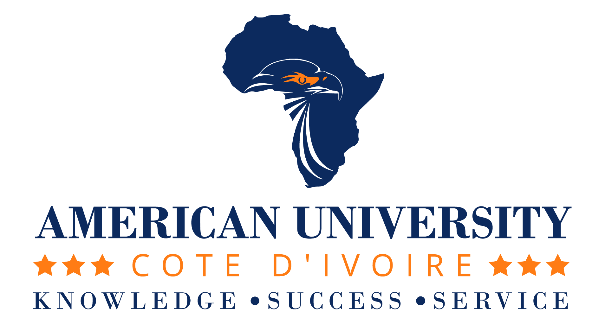             Tuition- Academic Years: October 2020- March 2024     ACADEMIC FORMS YOU CAN USE                       1. Application for Admission                                              2. Trimester Enrollment Form                                                  3. Transfer Credit Form                                                      4. Progress Tracking Form (PTF)                                            5. Academic Standings/Stages or Classifications                                            6.Tuition Balance Payment Contract                                                    7. Online ZOOM Class Participation Contract                                 8. Specialization Declaration Form (S.D.) Form)                           9. Incomplete Grade Request Form (Inc.) Form                                          10. Transcript Request Form (TRF)                                                                 11. Grade Appeal Procedure                                                                            and more			FORM 1-Common APP®   CocodyAngré 8e Tranche                                                                                           English Version                                                                Proximity Jean-Paul II Parish                                                                                                                                                                        (225) 07-67-92-25-05 / WhatsAPP:  + 1 (978)552-9816                                                                                                                         www.auciv.education ; www.auciv.education/frApplication for Admission Instructions:  All applicants of any program must complete this form and pay the 10,000FCFA processing fee.  This application may be dropped off at AUCI, or emailed to three (3) e-mail addresses: admissions@auciv.education, etabea@auciv.education and emile.tabea@gmail.com Name of Applicant (First & Last Name-Please Print): __________________________ Gender □M    □F   Date of Birth (Month/Day/Year): _______________________________                              Place of Birth (City/Village & Country): __________________________________________                                                                    Domicile (City & District): ____________________________________________________EMAIL (Please print): ______________________________________________________                                                                 Cell Phone #1& 2: _________________________________________________________               Emergency Contact Name & TEL: ______________________________________________Desired Date of Admission (Please check Trimester and write Year)                                                                                   □October20_______   □January20_______ □April20_______  □June20_______                                                                                                                         Desired Program of Study (See list of Study programs):                                               INDICATE YOUR CHOICE HERE: ______________________________________________                                                                                   Person to Contact in Case of Emergency: _________________________________                                                                                               Relationship:_________________ Cell Phone 1: __________________________________ Cell Phone 2: _______________________ EMAIL (Print): __________________________First Language:   What is your first language? ______French    ______English                                                                                                  Level of Education: Level of Education Completed: ________________________ (Proof)                                                                                                                                                                                                     Signature of Applicant: __________________________________________Date: __________________Name & Signature of Bill Payer: _______________________________Date:________ Auci/06/06/22                                                                                  ► AMOUNT PAID AT ENROLLMENT: _________FCFA                                                                                                                 Adresse Physique: Cocody  Angré 8e Tranche              	                                                     		                                                                                                                                                                                            Office of the Registrar / registrar@auciv.education                                                                                                                                                                                                                                                                                                                                          	       	           Trimester Registration Form                               Directions:  Please use this form to register for classes each trimester 5-10 days before a trimester begins. You may take any number of courses (1, 2, or 3) you can afford.  Please fill out the form and submit it to administration Ten (10) days before the start of a new trimester. Student Contact Information                                                                                                          Student’s Name: ____________________________________ Gender: □ Male      □ Female                                                                              EMAIL: ____________________________________Mobile Phone (s): __________________Program of Study (Circle one): English-ESLU    GED        BBA        BAE        MBA      EMBA       English-ESLP    Other (Please indicate): ______________________________________________                                                                               I am registering for all the trimester courses as scheduled:   □Yes               □ No                                                                                                   for:     □ October    □ January    □April        □ June     □ Summer Term     Year: _________                                                         If you would like to register for less courses than scheduled, or for other courses not scheduled, please indicate those courses in the table below.                                                                                                                                                                                                                     Student Signature: ___________________________________________ Date: ___________                          Signature & Printed Name of designated Staff: ____________________________________  auci-/July06-2022-/Rev-3-1-2		       	 FORM 2: TCA-12E                                                                            Office of the Registrar                                                                                                  Registrar/registrar@auciv.education			Transfer Credit Approval Form                                                                            (This form is to be filled out and signed by the Director of the Transfer Student’s Target Program and returned to Registrar’s Office)Name of Transfer Student: ______________________________Institution of Origin:______________________                                                                                                   Name of Target Program: _________________________________________□ Bachelor  □ Master                          To: Registrar’s Office,  This is to inform that ____________________________ ID # :_________ may transfer the course(s) below, not to exceed the following number of credits from another accredited institution: Thirty (30) credits towards a Bachelor degree, Twelve (12)  credits towards the Master’s degree, the same number of transferable credits from one AUCI program to another.   I have made sure that these courses meet all the criteria below regarding transfer credit: Course Criteria:1. Course(s) must be taken at an accredited institution; 2. Course(s) must be bachelor or master level for students seeking admission to any of these programs; 3. Course grade must be “C” or better; 4. Pass/Satis grades are unacceptable unless it is stated on the transcript that the Pass/Satis grade is equivalent to “B” or better; 5. Course(s) were taken no more than seven (7) years prior to the date of admission to AUCI. 6.  Personal and Professional Development Courses are not transferrable. Course(s) to Transfer					AUCI Equivalencies/ Course # and Title Number and Title: _________________________________	    ____________________________________	Number and Title: _________________________________	   _____________________________________	Number and Title: _________________________________	   _____________________________________	Number and Title: _________________________________ 	    ____________________________________	Number and Title: _________________________________ 	     ____________________________________	Number and Title: _________________________________ 	     _____________________________________	Number and Title: _________________________________ 	     _____________________________________	Number and Title: __________________________________ 	     _____________________________________	Number and Title: __________________________________ 	     _____________________________________	Number and Title: __________________________________ 	     _____________________________________ 					FORM 3-PTF 	        Progress Tracking Form (PTF)                     Student’s Name: Program of Study:  Bachelor of Science in Business Administration (BBA)The high school diploma recipient can obtain the Bachelor degree in three and half to four (4) years.    120 credits (or 40 courses) is the number of credits needed to earn a Bachelor degree: 32 core courses + 8 concentration courses. The purpose of this form is to help you keep track of your academic progress and to know what it means to be a freshman, sophomore, junior or senior. This is not a report card or a transcript. To receive a report card at the end of a trimester, you must have a ZERO TUITION BALANCE before the end of the trimester. IMPORTANT: Please note that a cumulative GPA of 2.0 is required to obtain a Bachelor degree.                                     Your first year is your freshman year, which ends at course # 10; Your second year starts at course Number 11. ► Freshman  = 1-10 courses (3-30 earned credits)  Your second year is your sophomore year, which starts at course Number 11 and ends at course # 20.             ► Sophomore = 11-20 courses (33- 60 earned credits) Your third year is your junior year, which starts at course Number 21 and ends at course # 30.            ► Junior = 21-30 courses (63- 90 earned credits)  Specialization Stage; Specialization/Concentration Courses start here; Students must choose a specialization or field of concentration in the junior year.► Senior = 31-40 courses (93- 120 earned credits)   Your fourth year is your SENIOR YEAR, which starts at course Number 31 and ends at course # 40.                                        		___________________________________	 	 INDICATE TRIMESTER: _______________________Course # 1:										Grade:  Course # 2:										Grade:	 Course # 3: 										Grade: 	INDICATE TRIMESTER: _______________________				Course # 4: 										Grade: Course # 5:										Grade:	 Course # 6:       										Grade:	 INDICATE TRIMESTER: _______________________Course # 7: 										Grade: Course # 8: 										Grade: Course # 9:										Grade:	INDICATE TRIMESTER: _______________________Course # 10:										Grade:  Course # 11: 										Grade: 	Course # 12: 										Grade:		INDICATE TRIMESTER: _______________________Course #13: 										Grade:Course #14: 										Grade: Course # 15: 										Grade: INDICATE TRIMESTER: _______________________Course #16: 										Grade:  Course #17: 										Grade:  Course #18: 										Grade: INDICATE TRIMESTER: _______________________				Course #19: 									   	 Grade:  Course #20:			       	    						Grade:  Course #21:		      	    							 Grade: INDICATE TRIMESTER: _______________________ Course #22: 										Grade:                                    Course #23:    										Grade    Course # 24INDICATE TRIMESTER: _______________________ Course #25:		          								Grade: _____Course #26:			       							 Grade: _____Course #27:                  	 							Grade: _____INDICATE TRIMESTER: _______________________ Course #28: 										Grade: _____Course # 29: 										Grade: _____Course # 30: 										Grade: ______INDICATE TRIMESTER: _______________________ Course # 31: 									Grade: ______Course # 32: 									Grade: ______Course # 33: 									Grade: ______INDICATE TRIMESTER: _______________________ Course # 34: 									Grade: ______Course # 35: 									Grade: ______Course # 36: 									Grade: ______Course # 37: 									Grade: ______INDICATE TRIMESTER: _______________________ Course # 38: 									Grade: ______Course # 39: 									Grade: ______Course # 40:  Internship or course 				        Grade: ______Total Number of core courses including internship MUST be 32. Total Number of concentration courses MUST be 8.Total Number of Courses (& Credits) Required: 40 (120 credits) ►Number of years of study to obtain the Bachelor degree: Three and half to Four years for BAC diploma holders; One year and half to two years for BTS diploma holders.                                                                                                    Note: For beginning and ending dates of academic sessions, please refer to academic calendar on the University Website: www.auciv.education or www.auciv.education/frNOTE:  Be proud to share your progress with the family member who pays your tuition bill or any family member of your choice. Your report card will be sent to you after a ZERO tuition balance.Office of the Registrar   Academic Standings/Stages or Classifications                        A university career for an undergraduate/Bachelor degree student is usually divided into four academic standings known as freshman, sophomore, junior and senior. These different student classifications depend on the current stage of the student and the amount of credis earned towards the degree.                                                                                                                                            A bachelor’s degree is usually meant to be completed in a 4-year course if you are a full-time student which is a student that takes the minimum of credits expected by the university. Most universities recommend taking 15 credits every semester in order to graduate in four years. However, we find that many people are part-time students while others exceed the number of credits expected and they graduate in less than four years. When these scenarios take place, the student classification is differing from those expected “four years” and that is why the stage of the student is determined by the number of credits taken. Not everyone follows the conventional 4-year program because of several reasons and some majors might take more or less time than others.Now, we are going to define each of these terms and explain the differences between being a freshman, sophomore, junior, and seniorA freshman in college/university is also known as a first-year student. It is the first year of a college/university career and it is a new phase of their life. Incoming freshman students that start college right after finishing high school .A sophomore  is typically known as a second-year student. However, in order to be considered a sophomore, students should generally have completed a minimum of 30 credits. Each school is different, and the amount of credit can vary depending on their requirements. A junior is also known as a third-year student. In order to be considered a junior, students must have completed a minimum of 60 credits (as we said before, it can vary depending on the school). Junior students are considered upperclassman because they have already been in university for two years which have helped them mature and gain experience during their university journey. It is also the year before being a senior! A senior usually refers to a higher classman. If students have taken full-time classes, it is usually their fourth and last year of college/university. To be considered a senior, the general rule is that students must have completed a minimum of 90 credits. This is the last stage of college/university; students make sure they meet all the requirements and finish all the classes in order to get their degree and graduate from college/university!       Financial Services  				    	              Tuition Balance Payment Contract-Rev2-1-2 Between AUCI and (print name of tuition payer) :   Relationship to AUCI Student: Name of Student (Please Print):   IMPORTANT :  A student who owes a tuition balance and does not fill out this form will not be enrolled in the current trimester courses and courses of future trimesters.     TOTAL BALANCE (current trimester & past trimester) DUE :                               FCFABy signing this form I agree to pay (write amount)                       FCFA now on (write date) :                           and the balance of (Write amount here)                              FCFA in three (3) installments on the each month on the following THREE (3) dates:   Date 1:                                         Date 2:                                           Date 3:                                                                                                                                             I understand that this contract will be VOID/eliminated IF any of the payment dates indicated is not honored.   I also understand that the student must have a ZERO balance before the beginning of a new trimester to be enrolled in future courses.   Signatures: Tuition Payer:  ____________________ Student: _______________Date:______                       Signature & Printed Name of Administrator: ____________________/ Date___________ Auci/APRIL20, 2022 ; CC: Signed copies to Tuition Committee				        															FORM 4-ZCC                     Office of the VP of Academic Affairs         					Student’s Copy                                                                       Zoom Online Class Participation Contract I, Mr./Mrs.  _______________________________________________ (parent), and Miss/Mr._________________________________________________( student),Understand that physical classroom interactions are one of the best ways to teach and learn as they allow professors to move around the classroom and provide guidance to students as they engage in the learning process; physical classroom interactions also allow students to interact with one another and work in teams on a given topic. At times, for reasons beyond the control of educational institutions, these types of interactions may be temporarily suspended. This is the case for many schools and Universities in Cote D’Ivoire including the American University of Cote D’Ivoire (AUCI). As a solution for this unforeseen temporary suspension of physical classroom interactions, and for fear of missing a whole trimester of learning, AUCI has decided to resort to a hybrid system of learning by way of Zoom online classes to make up for missed work and finish the trimester as scheduled. Thanks to AUCI course syllabi and well-structured courses, the Zoom online classes offer the same contents and benefits as physical classrooms. In light of this, the student named above have no objections that the student should participate in the Zoom online class meetings until physical classroom interactions become possible. As this participation contract requires, the student and I (the parent) agree that the student should do all that is in the student’s power to meet the expectations below associated with the Zoom classroom meetings and to gain maximum benefits from the courses:1.  Arrive on time for Zoom classes                                                                                                                       In the same way as physical classrooms, arriving to the Zoom classroom 5-10 minutes before the class begins is mandatory.  The purpose for this is to make sure your technology is working properly and that you are ready to participate in the Zoom class and take notes. Also, being on time is mandatory so that others do not have to wait for you. Being on time is a way to show respect to yourself, to the professor and to your classmates. Attendance will be taken at the start of each class and at the end, and attendance points will be lost for each lateness and absence. 2.  Dress for success
I agree that, even though I may be at home in a quiet and comfortable area, I should dress up professionally as if I was going to a job interview, and not to chew gums during class. 3. Make sure your video is on:If you have camera capabilities on your technology, please make sure your video is on, so that your professor and classmates can see you 4.  Be aware of my surroundings: Because the professor and classmates can see me and BEHIND the Zoom class, it is my responsibility of the Zoom class participant to make sure that there is no other person around the technology I am using, or anything like a radio or a pile of laundry that may distract the class. 
5.  Mute the microphone
After logging in to the virtual classroom, it is necessary to mute the microphone (at the lower left-hand corner of the laptop, computer or cell phone) to help eliminate background noise that could distract others.6. Have necessary materials to take notes and to ask questions                                           Having to look for a pen, a pencil or a notebook to take notes while the class is in progress wastes learning time. So prepare before class!7.  Raise my hand and wait to be called to speak.
If I wish to speak, I agree to either physically raise my hand or use the "Raise Hand" button at the center of the bottom of my screen. Once the professor allows me to speak, I will un-mute myself and begin speaking. When I finish speaking, I will indicate that I am done by saying something like "I am done" or "Thank you" and then put my microphone on mute again.8. Signing out: I will remember to sign out or “leave the meeting” at the end of each Zoom online class. Penalties: I understand that behavior that interferes with a Zoom online class will result in a loss of attendance points or possible removal from the class. 					I certify that my parent and I have read the above Zoom online classroom expectations and agree to honor them.Parent/Guardian’s Signature: ____________________________________Date: ________Parent/Guardian’s Contact Number: ____________________________________________AUCI Student’s Signature: ______________________________________ Date: ________AUCI Student’s Contact Number: ______________________________________________April2021-auci                                                                                                   Office of the Registrar /registrar@auciv.educationSpecialization Declaration Form (S.D.) Form-Attached	  Questions & Answers about Declaring a Specialization/MajorMust all American University of Cote d’Ivoire (AUCI) students declare a specialization?
Yes!  The key component of the Bachelor degree program is the major or concentration of courses in a particular subject area. You must pursue and complete an approved major/specialization as part of the requirements for the AUCI degree.When must I declare my specialization/major?
All matriculated students must declare a major no later than the trimester in which the combination of credits earned and credits in progress totals 61 credits or more. Transfer students entering AUCIwith 60 credits or more must declare their specialization before the end of their first trimester at AUCI.What good is a specialization?
A specialization gives you depth of knowledge and competencies in an academic area of particular interest to you and prepares you directly or indirectly for graduate school and/or your future career.What if I don't know what my specialization will be?
It’s OK! Some students choose their majors at the start of their university careers. Others begin university studies not knowing what they want to specialize/major in. As you think about choosing your specialization, consider your interests and abilities first. Don't select a specialization because a friend or family member selected that specialization, or because your parents suggest it. If you need assistance with your decision, you can seek guidance from anyone in administration, a career counselor, or the Provost and VP for academic and Student Affairs via WhatsApp at+1 (978) 677-8475.Does my specialization or major determine my future career? 
No! Not necessarily. Taking courses in a specialization/major and training for a job can be different. Some specializations or majors are vocationally specific: education and nursing are good examples of such fields. However, other specializations or majors are not vocationally specific; many employers want students with transferable skillsregardless of their specializations or majors. Therefore, while it may be wise to consider your possible career interests, it is not always necessary to be specialized to find an interesting and challenging career. Whether or not you specialize in anything, what employers want aretransferable skills, skills such as the following:  Learning Skills: creativity, critical thinking ability, collaboration and communication; Literacy Skills: information literacy, media literacy, technology literacy—the ability to evaluate and process new information, particularly information found online; Life Skills: skills needed to create a well-rounded person, a person that can thrive both in their personal and work lives—adaptability, leadership, initiative, efficiency and social skills.Can a department or program refuse to accept me? 
Yes. A specialization or major may demand a minimum grade-point average (GPA) higher than the 2.0 required of AUCI Bachelor degree candidates to remain in good academic standing. Students who do not earn the minimum GPA required by a specialization or major may not be accepted into that major or specialization, may be dismissed from that specialization or major, or may not be certified for graduation with that specialization or major.How do I change my specialization or major? 
As you learn more about your preferences and abilities, you may decide to change your major. Since the change may require you to adjust your graduation schedule, you should discuss your degree progress with the provost or your academic advisor before filing out a new specialization declaration Form.See  Specialization DeclarationForm (S.D. Form)Attached_____________________________________________________AUCI-06/22/21                                                                                                                                                Office of the Registrar /registrar@auciv.education        Specialization Declaration Form (S.D.) FormIMPORTANT: ONLYstudents who have accumulated 60 credits can declare a specialization/major. Please read the questions and answers attached to this form about declaring a specialization before filling out the form.Student’s Name: __________________________________Student’s I.D. #:  ______________Contact Number: ___________________________ / EMAIL: ___________________________AUCI Entrance Date (Month & Year): ____________________/ Transfer Student:  YES           NOIF Transfer Student, Number of Credits Accepted for AUCI Degree: __________CreditsName of AUCI Degree Program Enrolled in: _______________________________________Specialization/Concentration Declared (Check one ): □Human Resource Management		□General Business		□Computer Science□Global Business				□Marketing	□Project Management			□Finance      □Other (Please specify): ________ Student’s Signature: ____________________________________ Date: ___________Specialization Approved By: _______________________   (Name of Provost/Student’s Advisor)Signature of Provost /Student’s Advisor: _________________________ Date: ________AUCI-06/22/21									                                                                                                                                                                                                                        Office of the Registrar /registrar@auciv.educationIncomplete Grade Request Form (Inc.) Form -Attached	      Questions & Answers about Incomplete Coursework ALL students must complete all the work professors give in class. What is the policy on students who missed coursework by the end of a trimester? 
Before a trimester ends, for various reasons, a student may miss some work a professor gave in class (quizzes, reading assignments and exams). A student who is not able to complete the coursework before a trimester ends MUST make formal arrangements with the professor to complete the work he or she missed before the trimester ended.  The professor gives the grade of “Inc” to the student ONLY after s/he and the student fill out and sign an INCOMPLETE GRADE FORM.Is there a deadline by which missed coursework must be completed? 
YES! The deadline to complete missed work is set by the professor in collaboration with the student and MUST NOT go beyond the first day of the following trimester.  What happens if a student does not complete the coursework by the deadline set by the professor and the student himself?
In this case the professor gives a “UW” notation to the student which is reported to the registrar’s office. A “UW indicates an “Unofficial Withdrawal” and bears no point value and does not confer credit. The student may take a new course to fulfill the program requirement. A student may ask to complete the coursework after a “UW” is given and has no more than Thirty (30) days from the initial deadline to complete the work. After the work is completed, the professor may change the “UW” to a quality grade. See  Incomplete Grade Request Form (Inc. Form)-Attached_____________________________________________________AUCI-08/24/21                                                                                                                                                   Office of the Registrar /registrar@auciv.education         Incomplete Grade Request Form (Inc.) Form    IMPORTANT: The Incomplete (“Inc”) grade is given to a student who is registered for course credit but for reasons beyond his/her control has not submitted all coursework required for a quality grade. Below are the criteria and processes to request an Incomplete grade:                                      1. The request for an incomplete must be initiated by the student;  2. The professor will determine the validity of the request and approve or deny the Incomplete grade.                                                                                                                                                                                                                                                                    3. If approved, the professor will use this form and write down the coursework that needs to be completed and indicate the deadline by which the work needs to be completed; then the professor submits an “Inc.” grade to the Registrar’s Office; 4. The competed form is kept on file within the department; 5. Students receiving financial aid must contact the financial aid department to determine howa grade of “Inc.” will impact his/her financial aid ( borrowing eligibility or eligibility on tuition reduction).                                                                                                                                                                                                    Student’s Name: __________________________________Student’s I.D. #:  ______________Contact Number: ____________________________/ Email: ___________________________Current Trimester (Months & Year: _______________________________________________Course Number & Title: _________________________________________________________Reason for requesting an incomplete: _____________________________________________Coursework to be completed: ____________________________________________________    ______________________________________________________________________________  Deadline for completion: _________________________________________________________Student’s Signature: __________________________________________Date: ____________Professor’s Signature: ________________________________________ Date: ____________AUCI-08/24/21									& AUCI Stamp below:                                                                                                                                                   Office of the Registrar /registrar@auciv.education           TRANSCRIPT REQUEST FORM (TRF)IMPORTANT: Please pay a processing fee of 15,000FCFA to request a copy and allow          10-15 working days to process your request. Report cards (not transcripts) are free and are sent at the end of each trimester to students who are up-to-date on their tuition payments. Student’s Name: __________________________________Student’s I.D. #:  ______________Contact Number 1: ___________________________________________________________ / Contact Number 2: ___________________________________________________________ / EMAIL: ______________________________________________________________________AUCI Entrance Date (Month & Year): ____________________/ Transfer Student:  YES           NOYear of graduation (IF applicable): _______________________________________________Specialization/Concentration (Check one ): □Human Resource Management	□General Business		□Computer Science□Global Business			□Marketing	□Project Management		□Finance   □ Other (Please specify): _______________                                                       Student’s Signature: __________________________________________Date: ___________AUCI-05/15/21	      			                                                                                                           Office of the Registrar                                                                    Grade Appeal Procedure                                                                                                                    Writing a Grade Appeal LetterGrading is the exclusive responsibility of the faculty member. Although there are no grounds for appeal of a grade by a student, exceptions can be made.                                                                                      A student may appeal a grade ONLY under two or more of the following conditions:                                                                                                                                     1) The student believes a grade calculation error has been made                                                                                  2) The student believes his/her regular class attendance/presence or active class participation was not taken into consideration in the grading process                                                                                                                                                       3) The student believes that the grade received does not reflect his/her performance in the course.  Here is what to write in your appeal letter:In the first paragraph, state the purpose of the letter (i.e. to appeal your grade). You should mention the course number and title.In the middle paragraphs, state the grade you received and what you think the grade should be and your reasons. Show evidence to support your reasons including references to specific assignments, exam questions and answers (yours and the instructor’s), and other elements you think might be necessary to support your case. You should not include insults, unsubstantiated claims or malicious comments about the class, other classmates, the instructor or personal attacks. In the last paragraph, you should thank the committee for reviewing the materials you sent and for assisting you during the appeal process; you should also indicate whether or not you wish to be present at the full committee hearing and respond to questions from committee members. IMPORTANT: There is a deadline to appeal a grade and provide evidence to support your claim. A student has Twenty-One (21) days from the date a trimester ended officially to appeal a grade, and Ten (10) days from the day s/he submitted the appeal letter to submit the required evidence.  After submitting the appeal letter, if no evidence is submitted within the Ten (10) days, the appeal will not be considered and no action will be taken by the committee.  Please know that a submission of an appeal letter and evidence do not guarantee grade change.Course Number                         Course Title Instructor if Known      Course Tuition